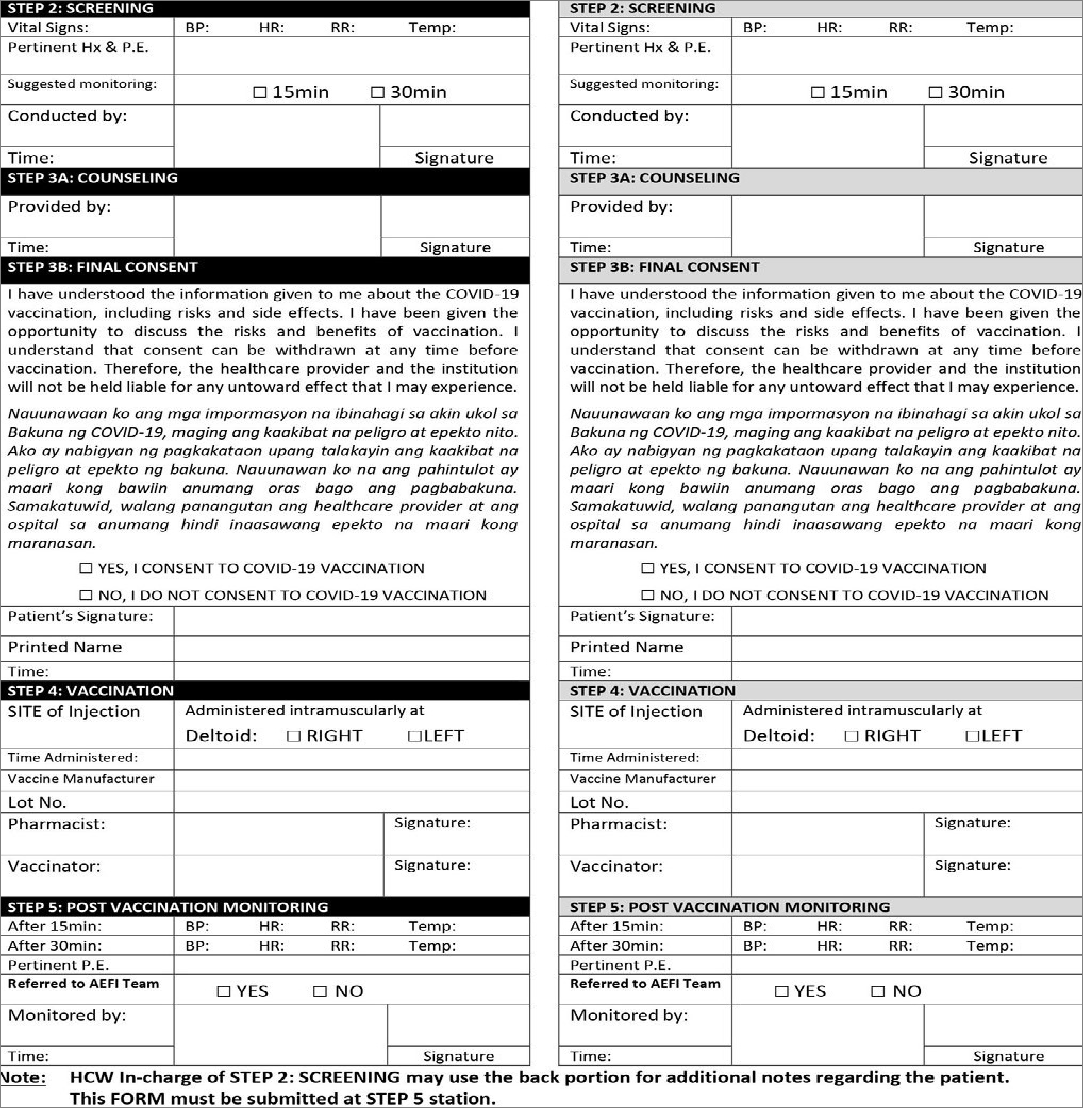 PATIENT DETAILS (person being vaccinated)VACCINATION NO.:            NAME:                                     LAST NAME                                                      FIRST NAME                                                  MIDDLE NAMEAGE: _______ Gender: ___________ Birthday: ______________________   Civil Status: ___________  Contact No: _______________________CURRENT ADDRESS:                                              (House No.)                           (Street)                                             (Barangay)                                    (Municipality/City)                                             (Province)COMPANY:                                                                                  OCCUPATION:DATE of 1st DOSE:	                      DATE of 2nd DOSE: DATE of 1st DOSE:	                      DATE of 2nd DOSE: DATE of 1st DOSE:	                      DATE of 2nd DOSE: DATE of 1st DOSE:	                      DATE of 2nd DOSE: DATE of 1st DOSE:	                      DATE of 2nd DOSE: DATE of 1st DOSE:	                      DATE of 2nd DOSE: DATE of 1st DOSE:	                      DATE of 2nd DOSE: STEP 1: REGISTRATIONSTEP 1: REGISTRATIONSTEP 1: REGISTRATIONSTEP 1: REGISTRATIONSTEP 1: REGISTRATIONSTEP 1: REGISTRATIONRegistered by:         Registered by:Time:                         SignatureTime:             Signature